Оформление нашей школы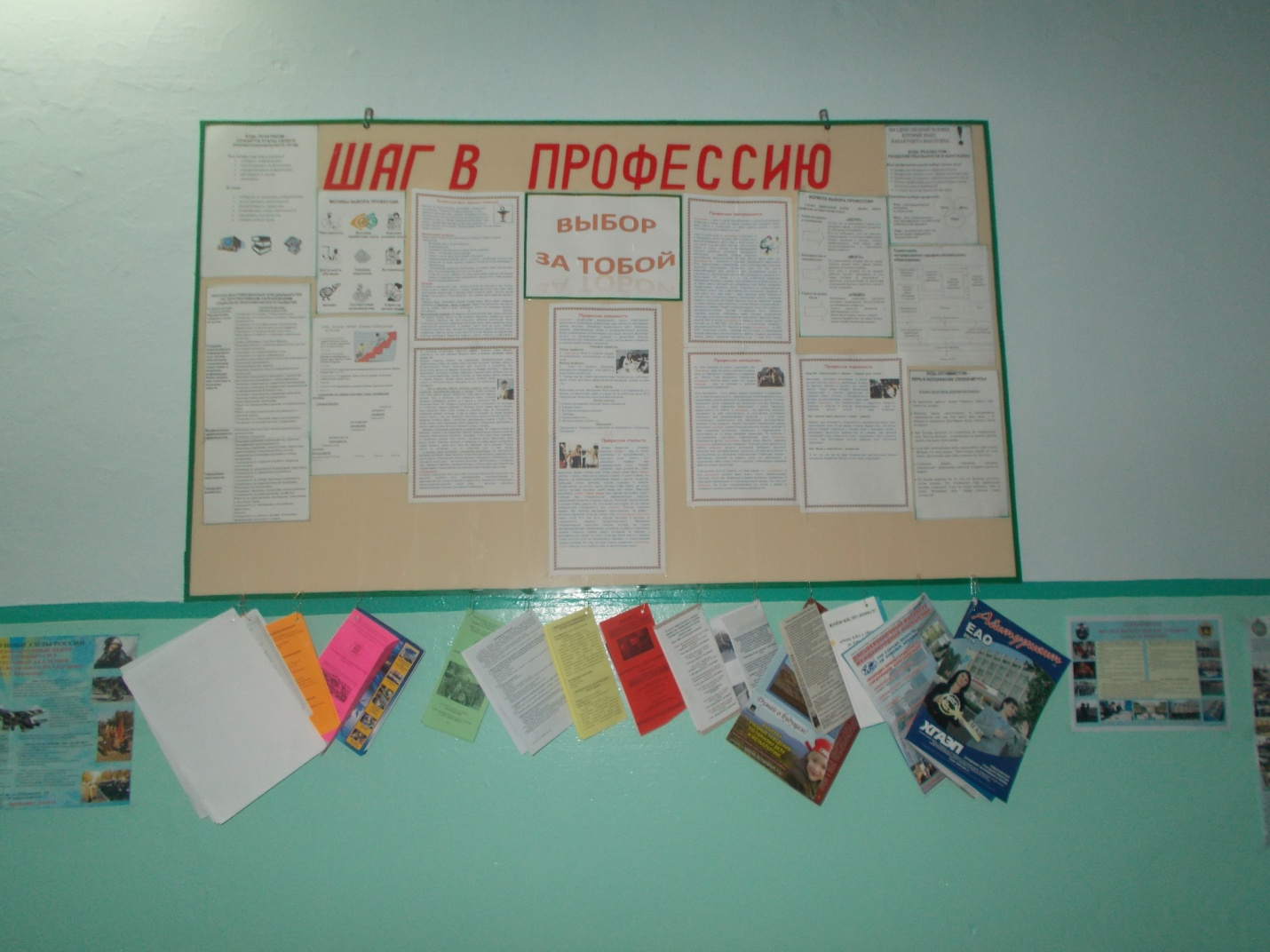 За конкурс «Мы и электричество» мы заняли 2 место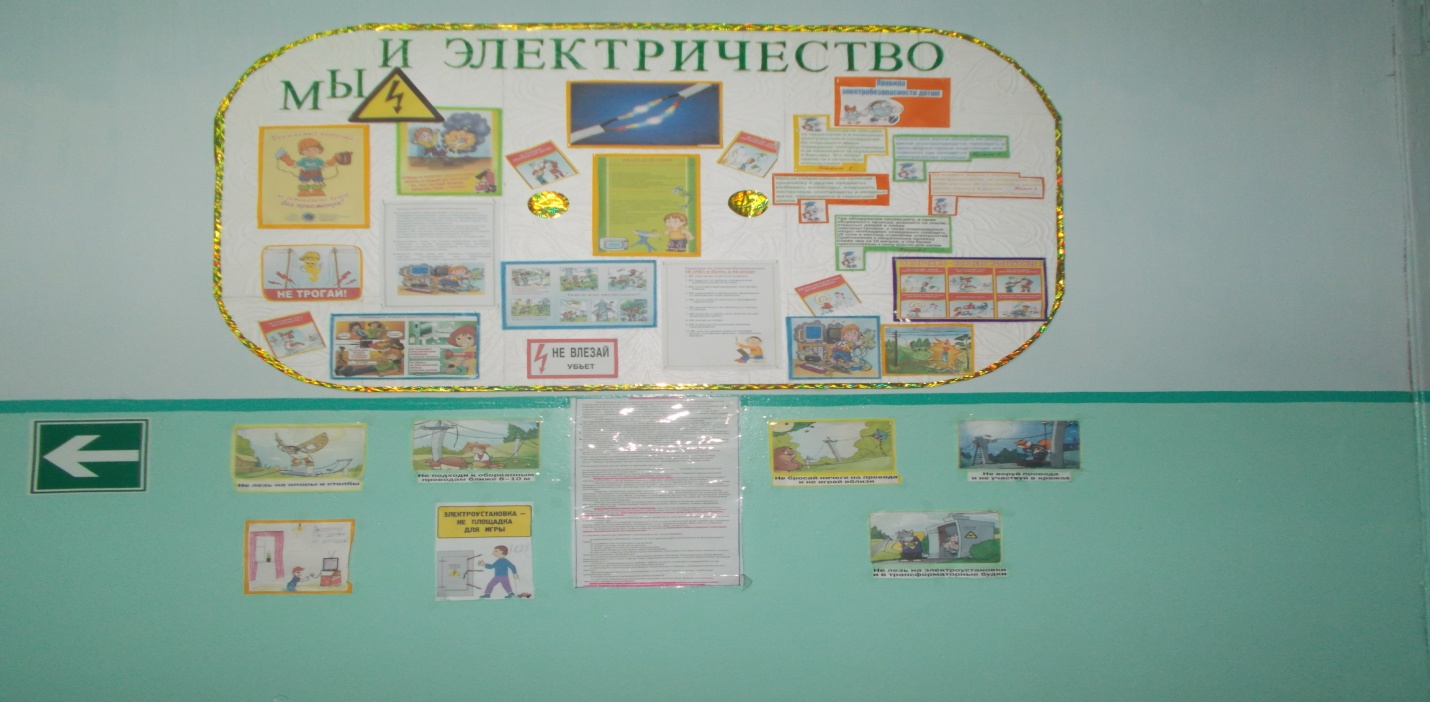 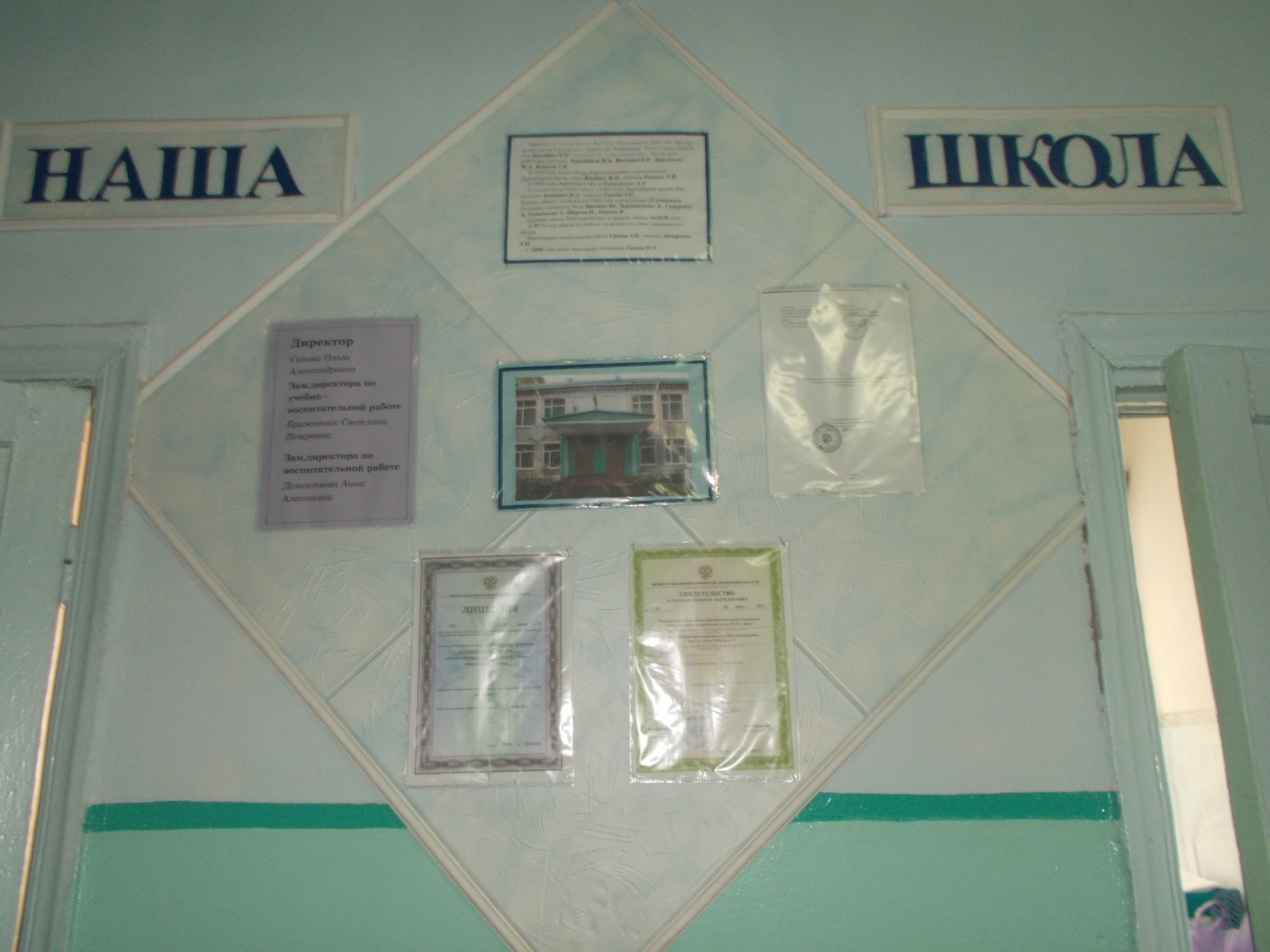 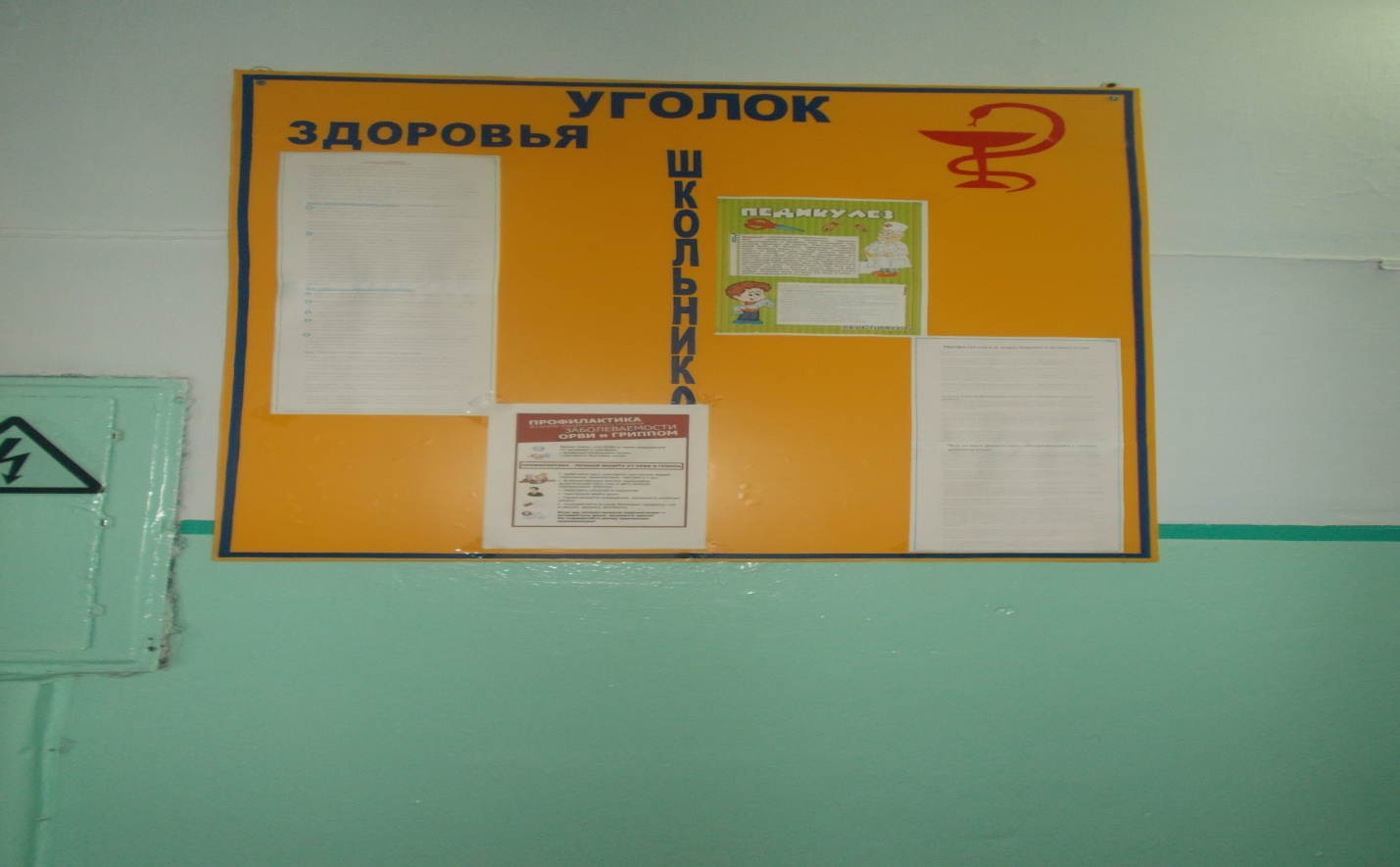 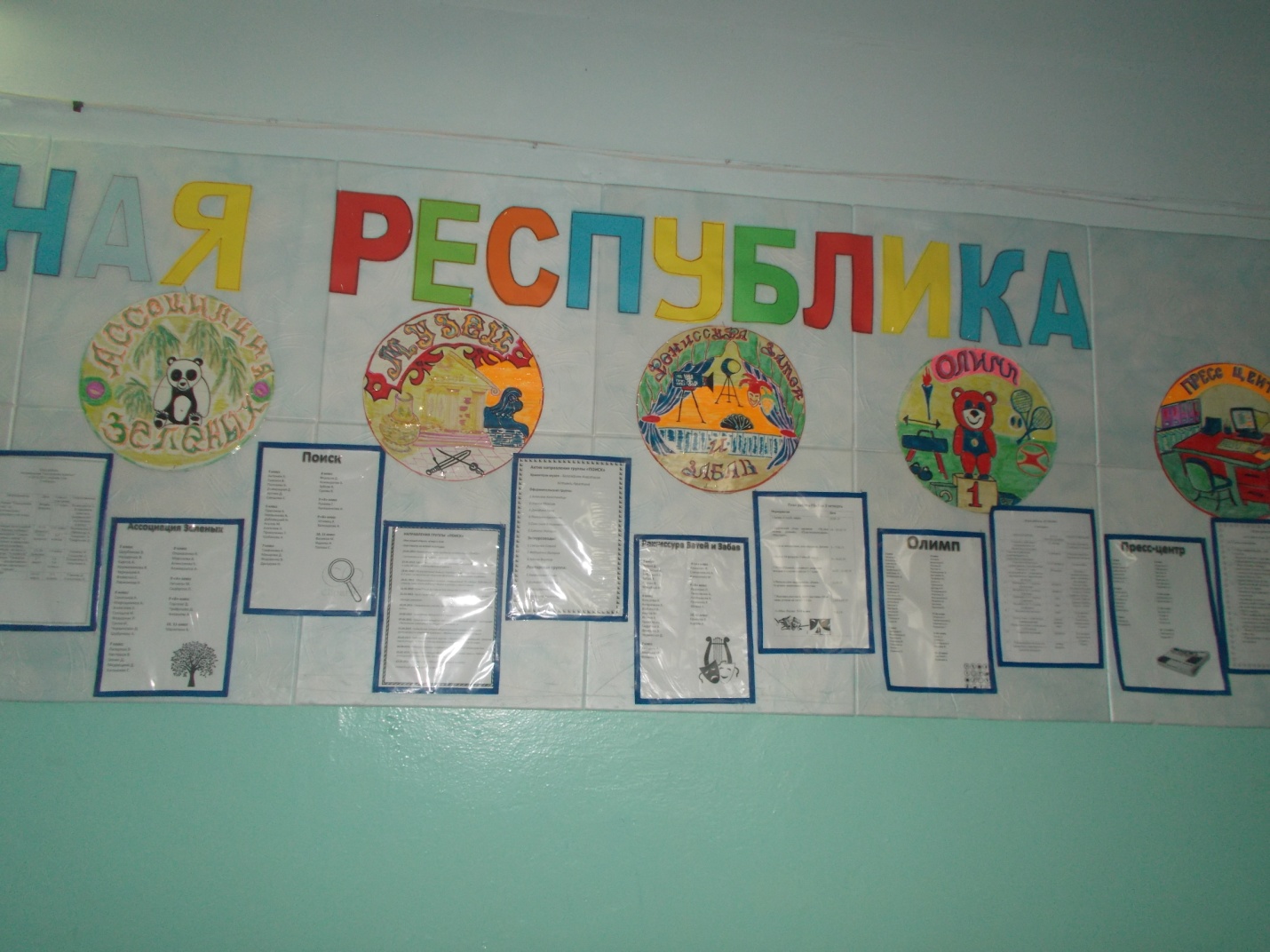 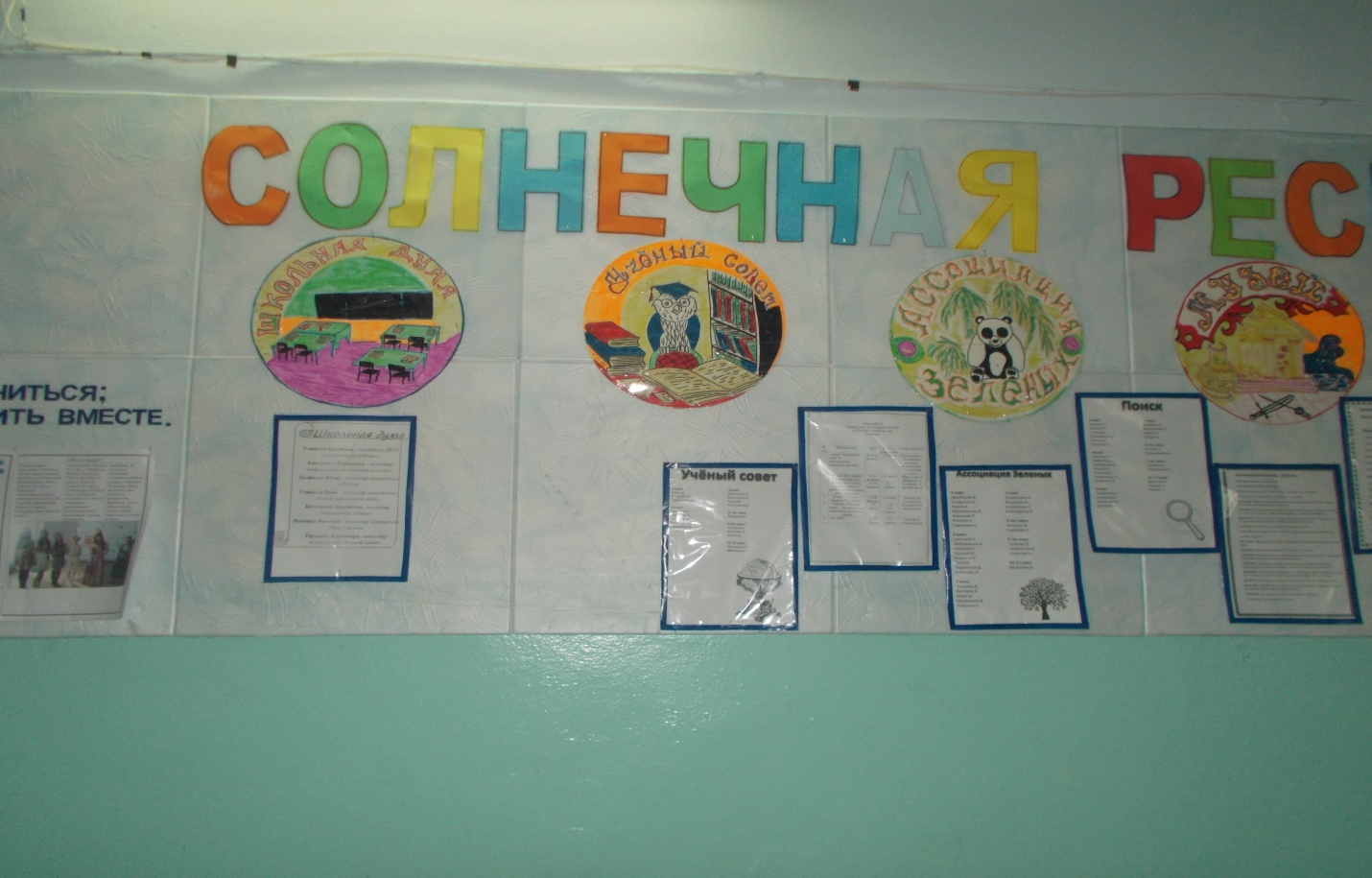 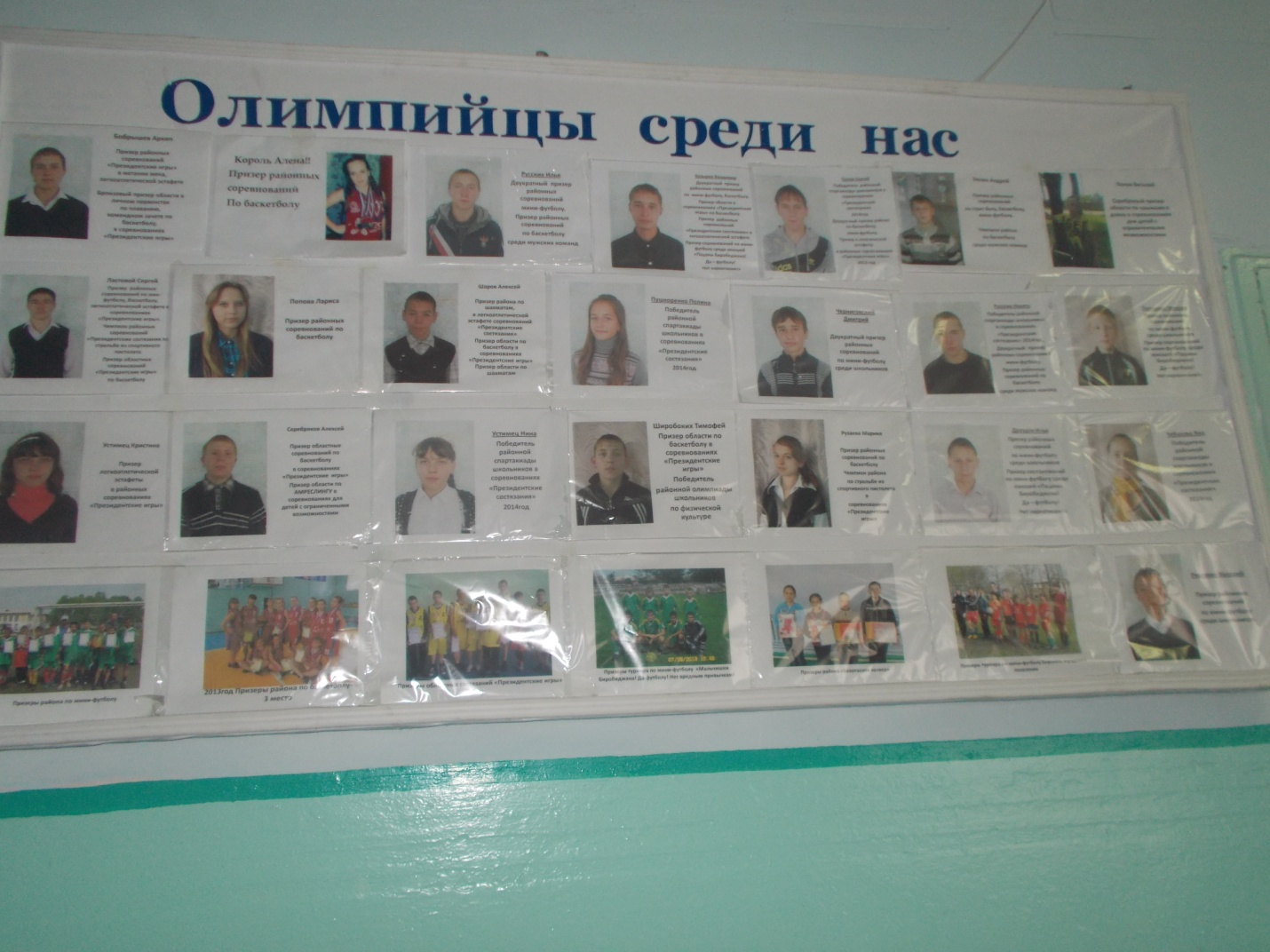 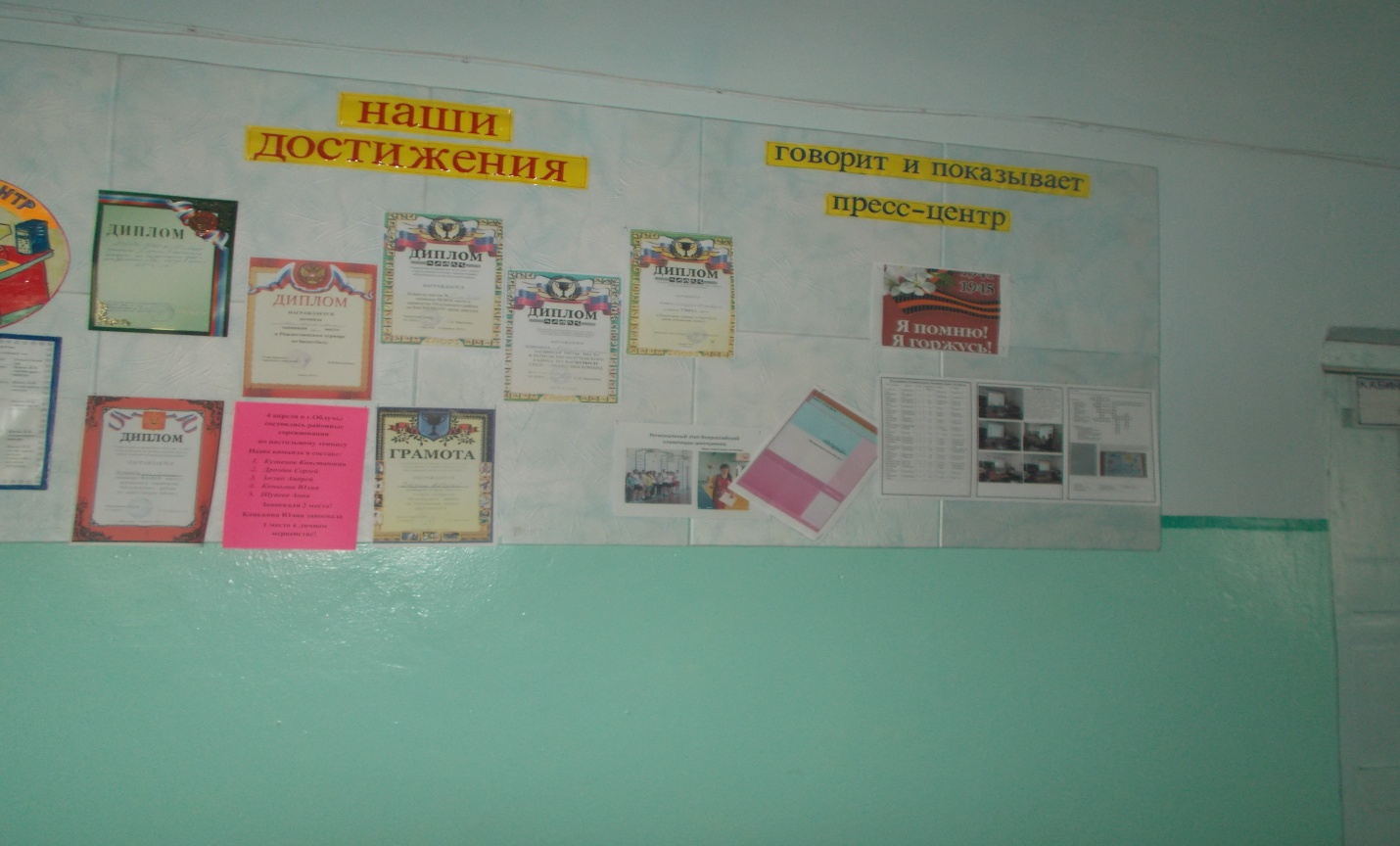 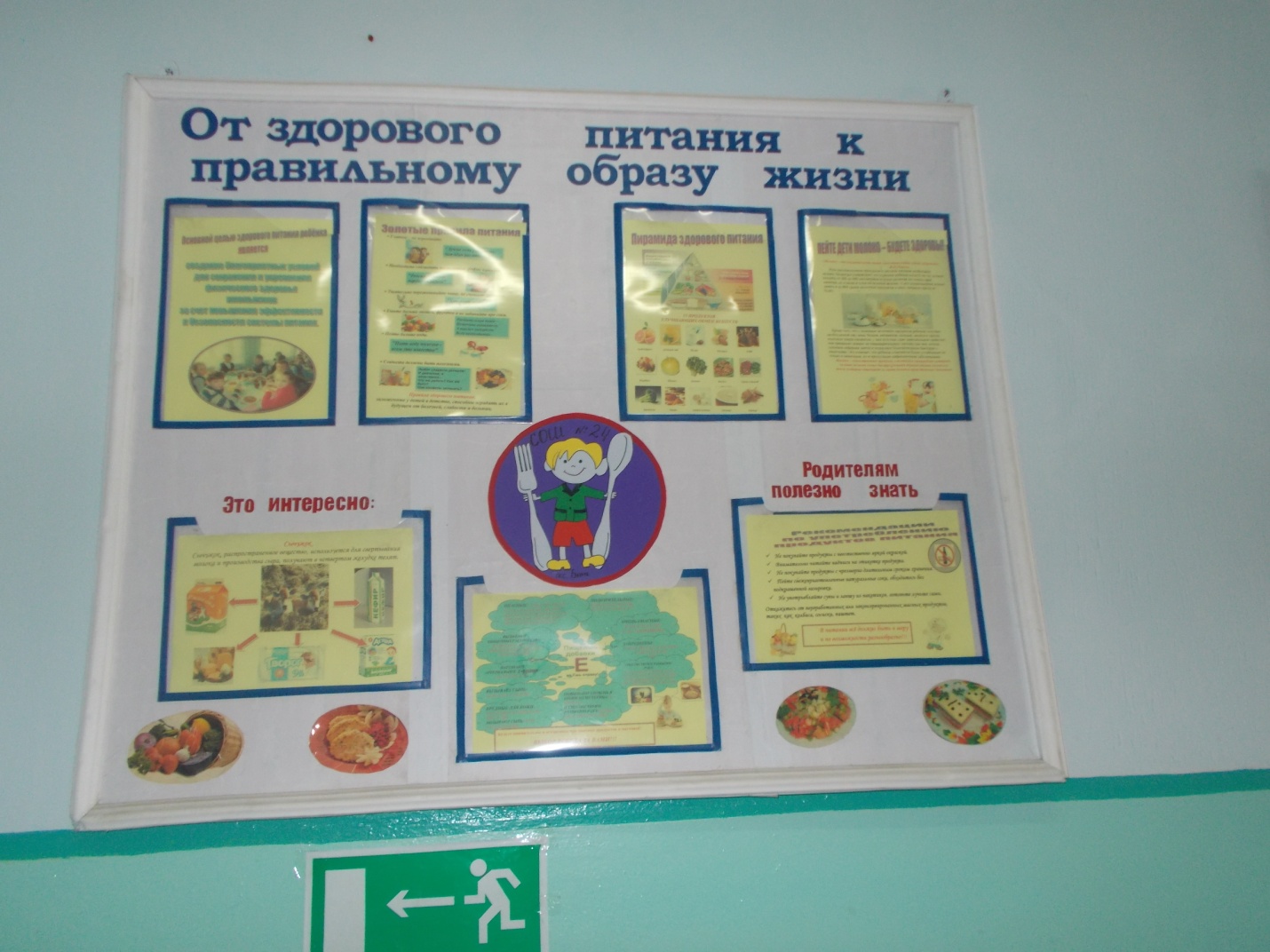 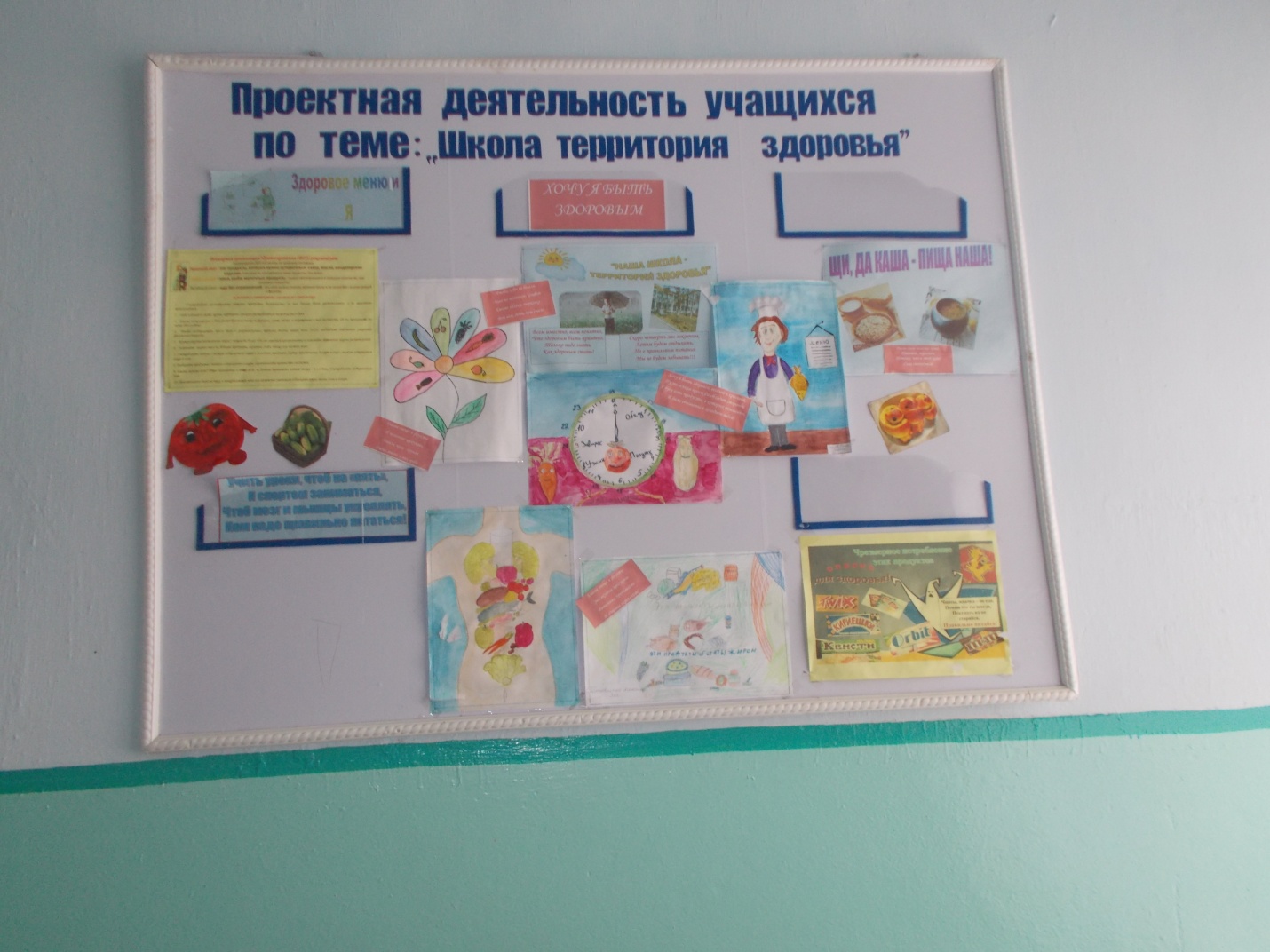 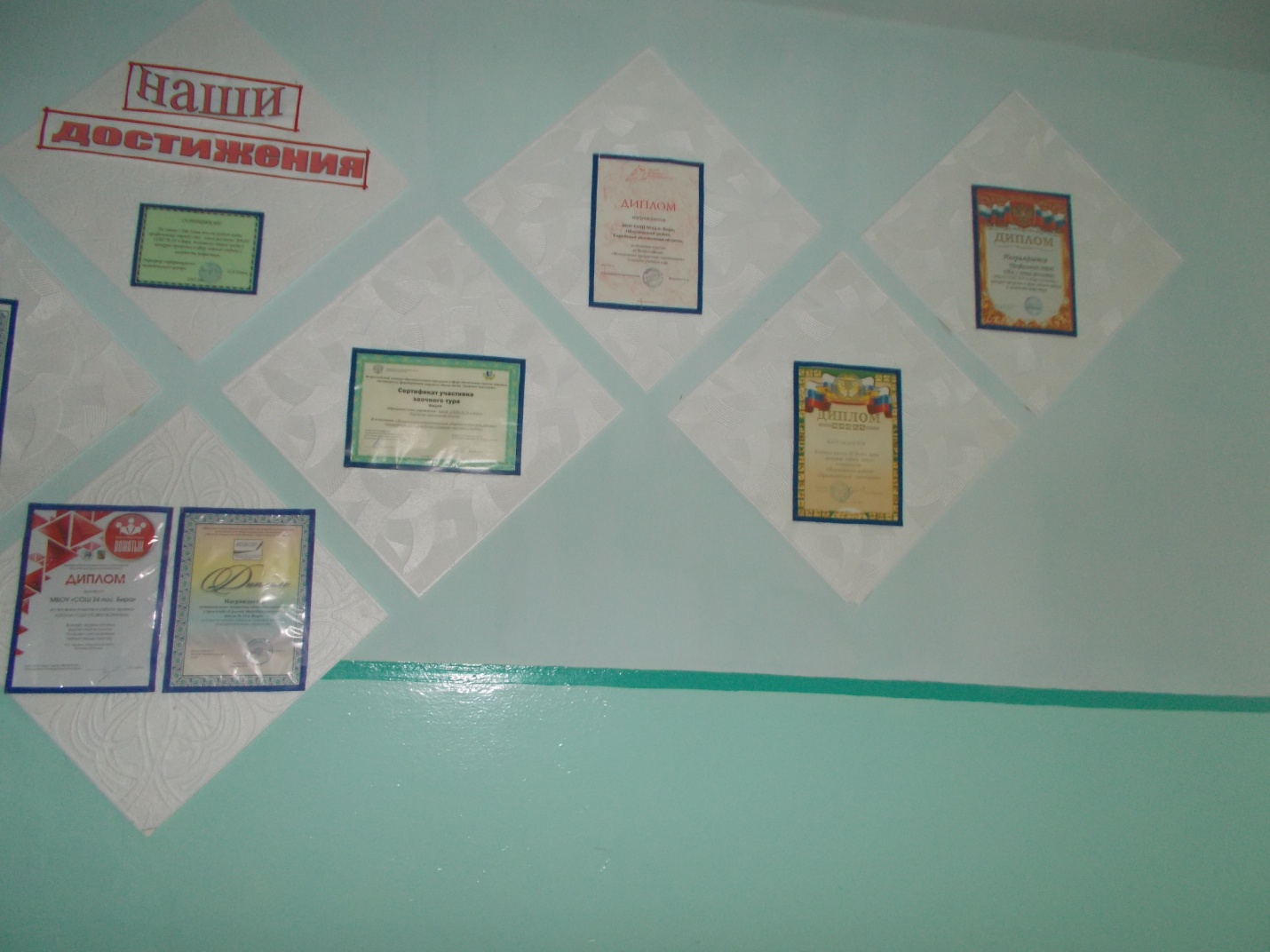 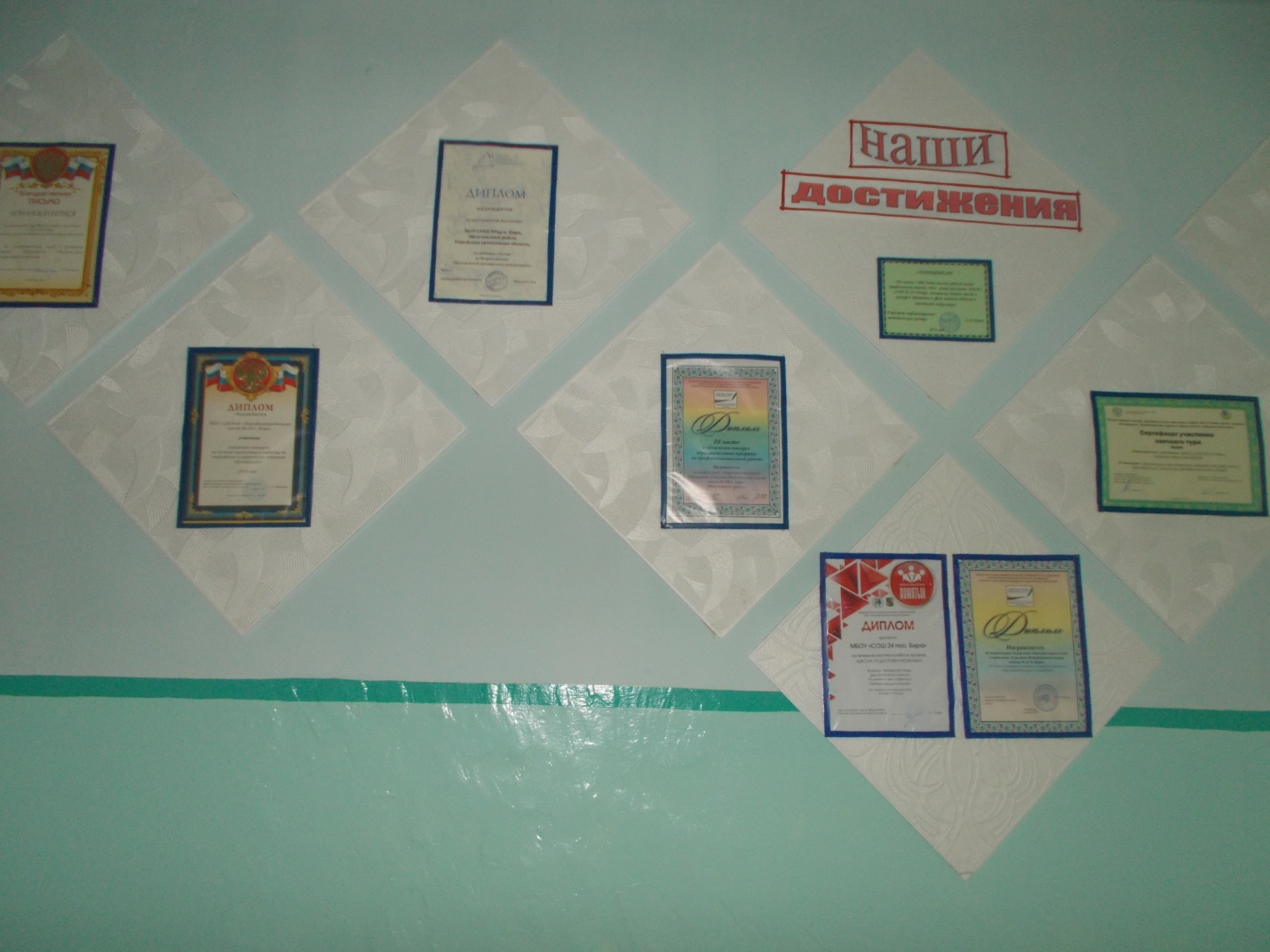 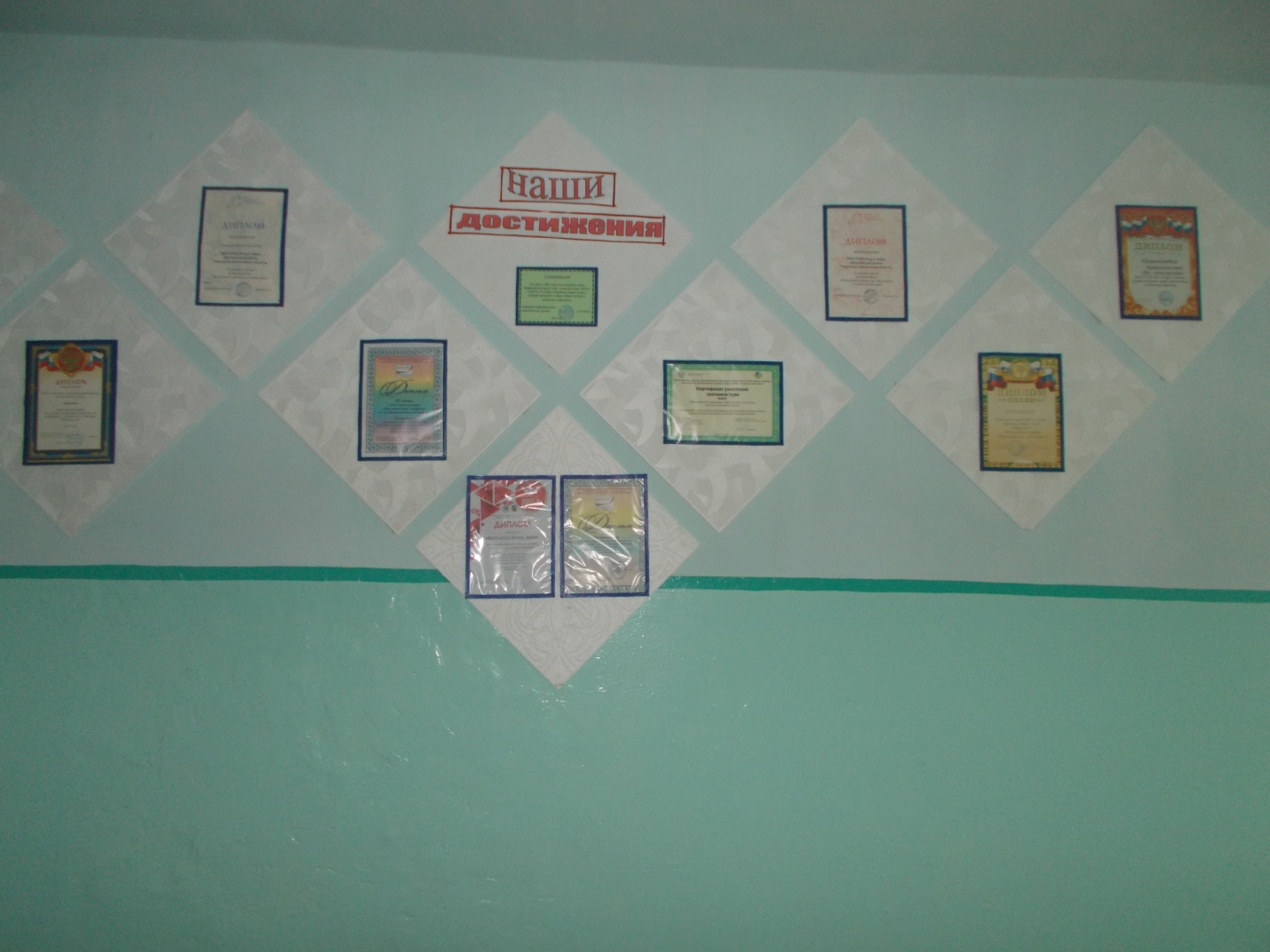 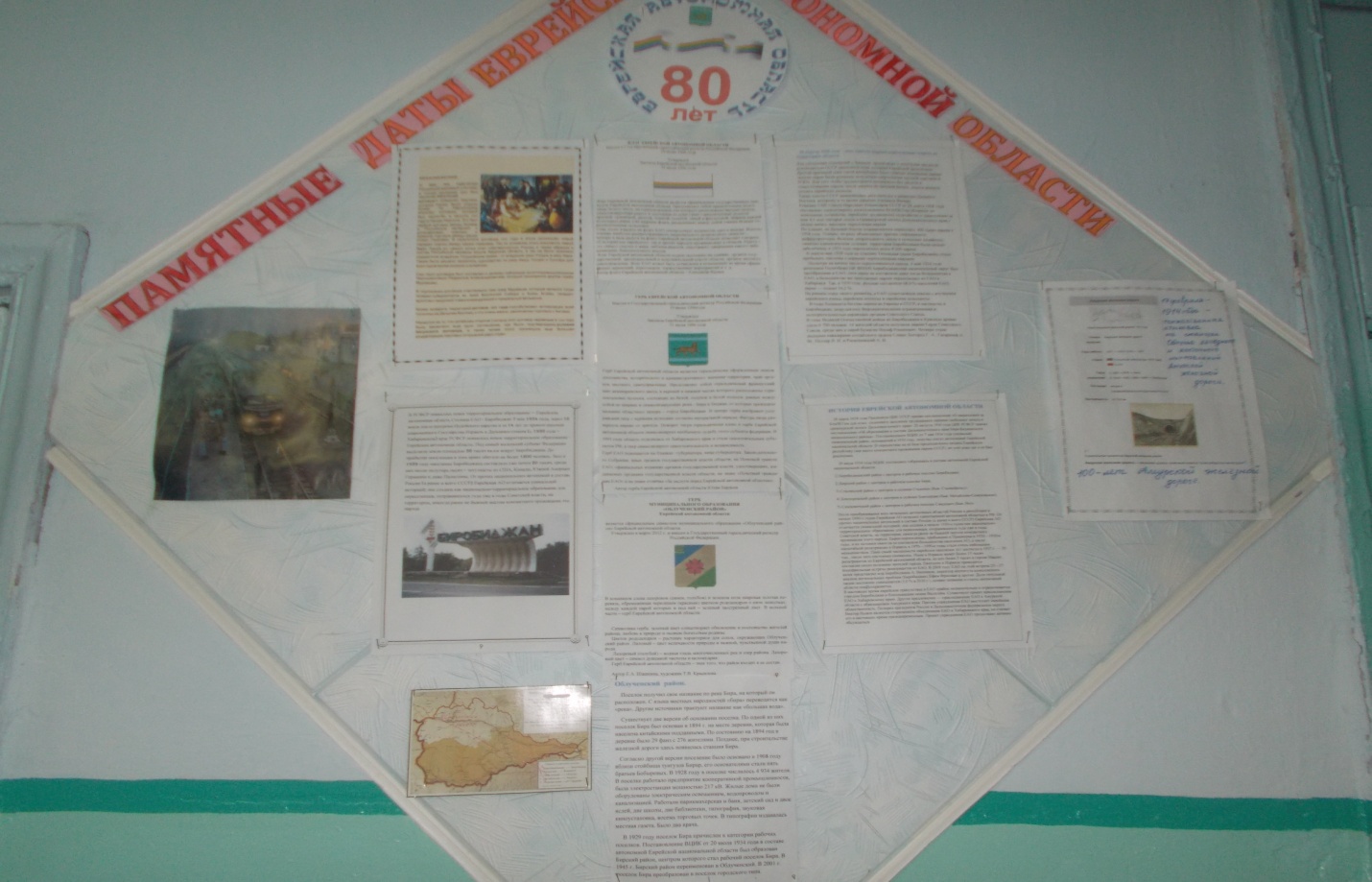 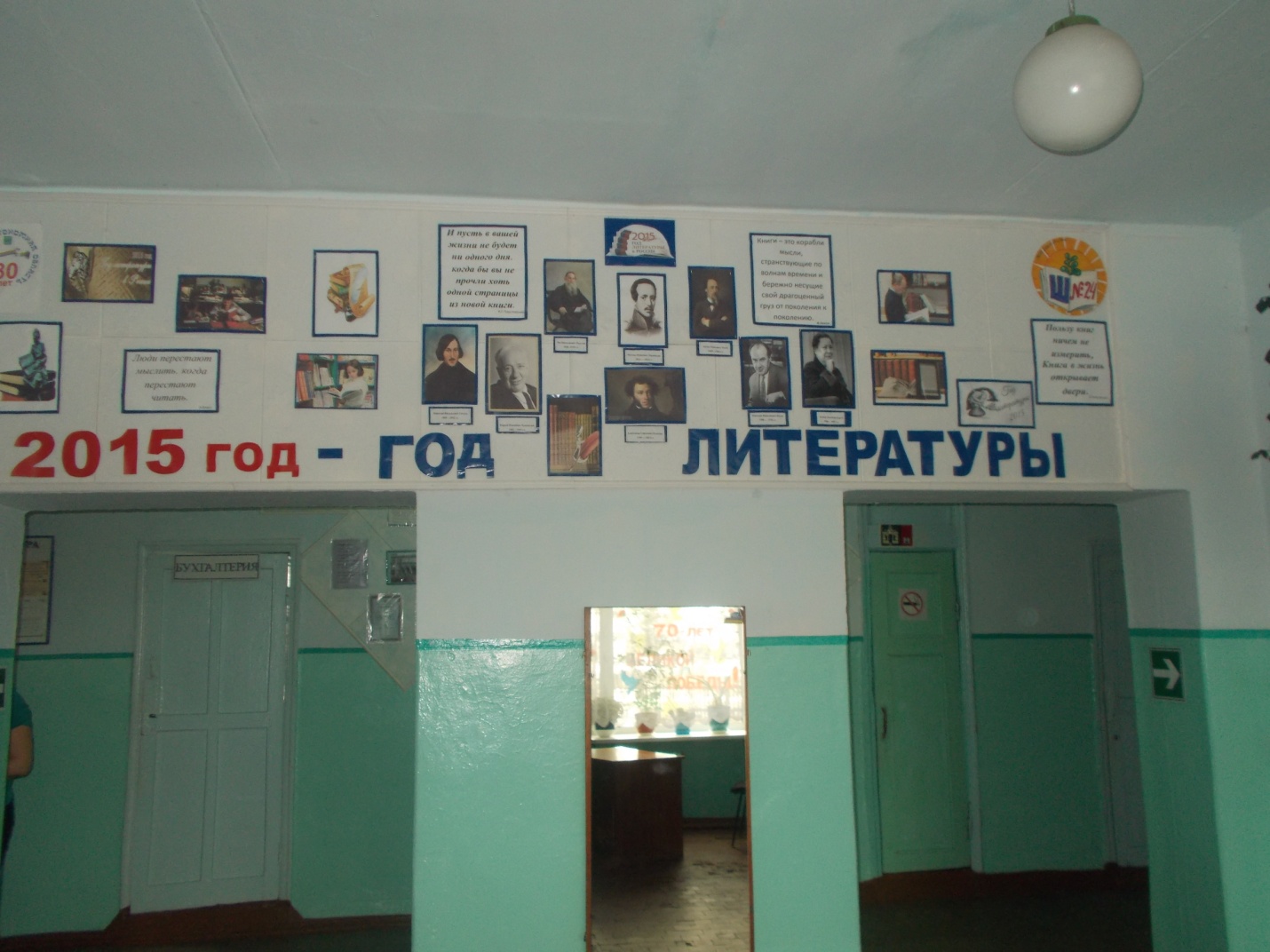 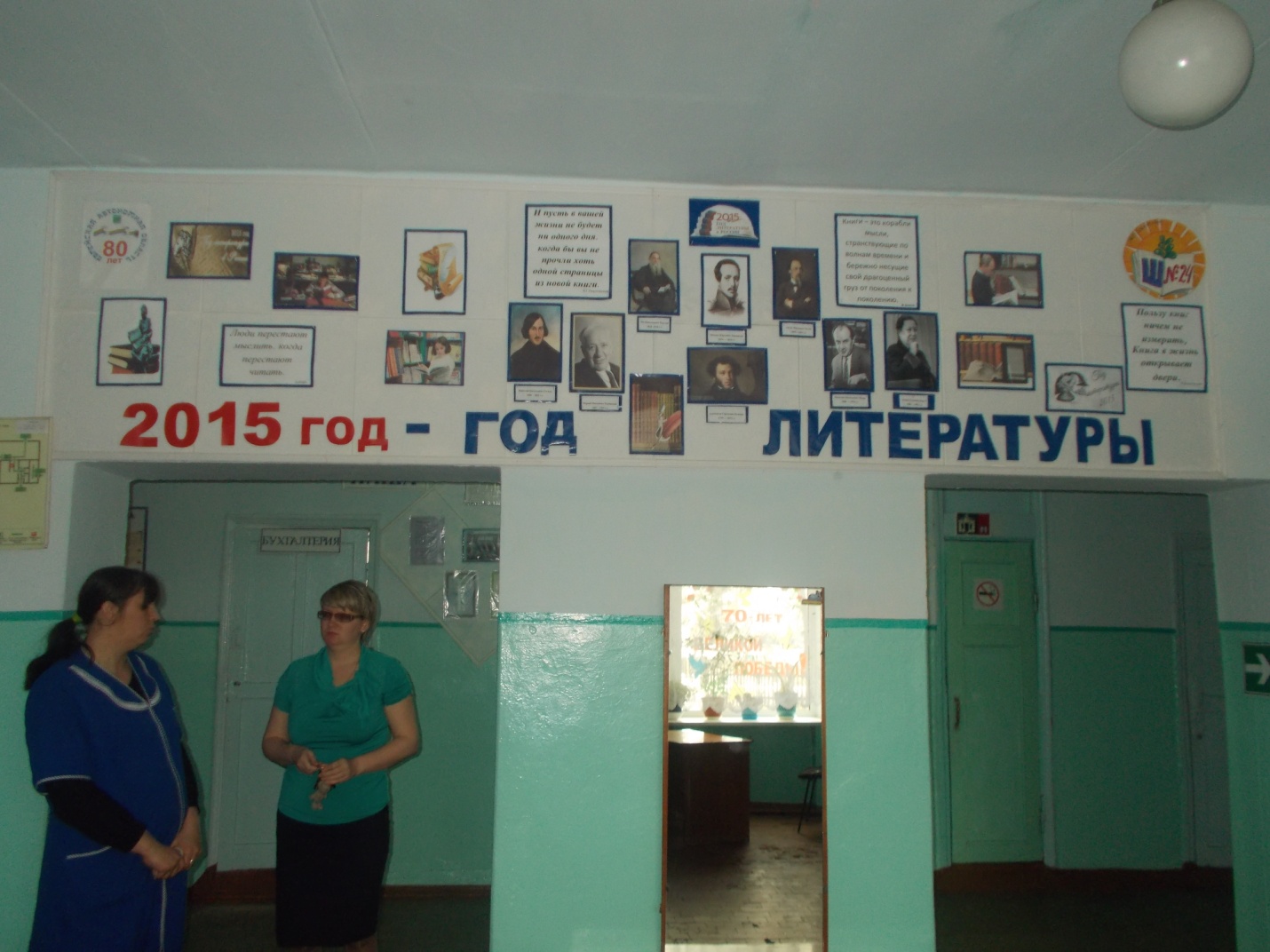 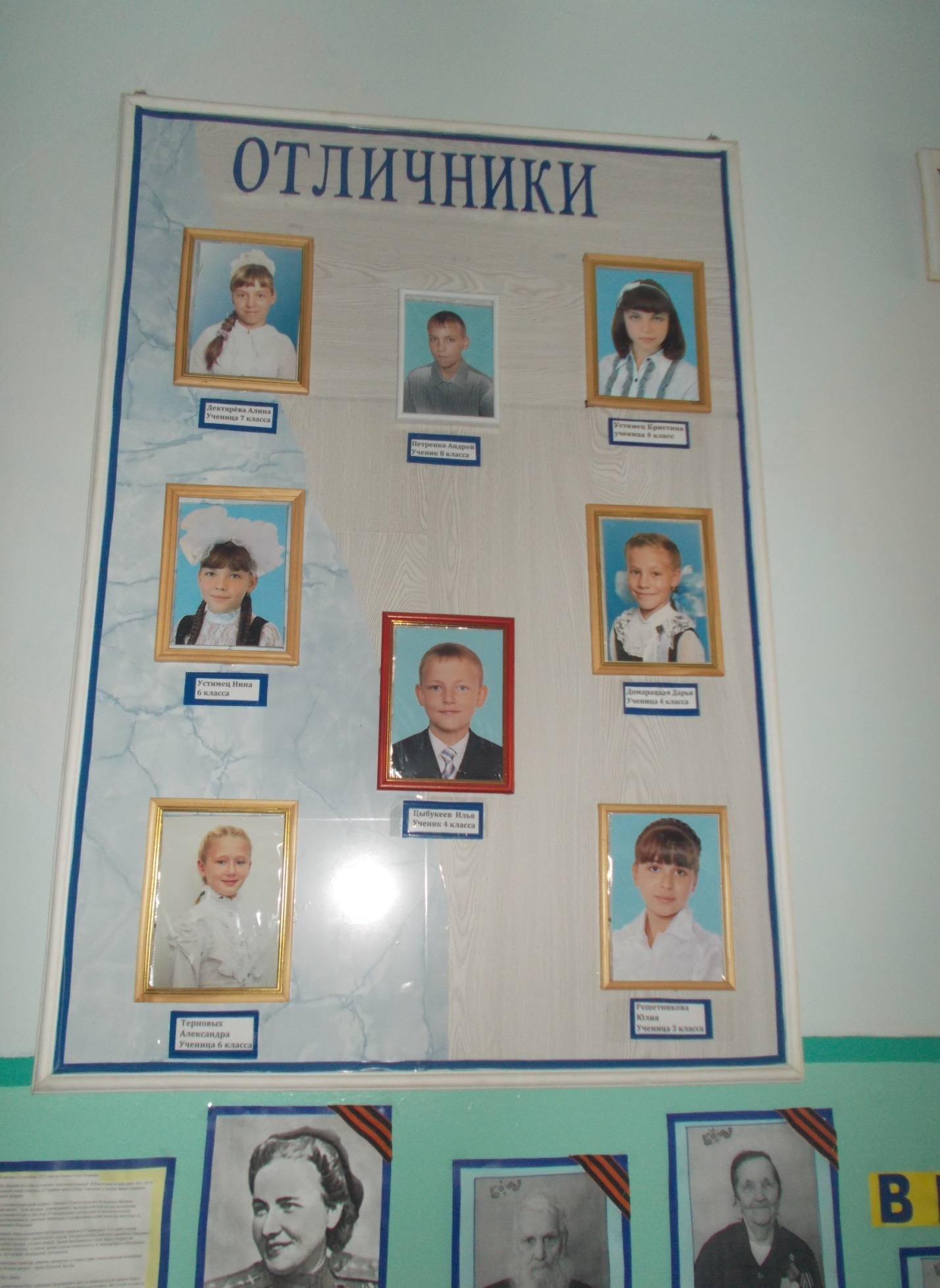 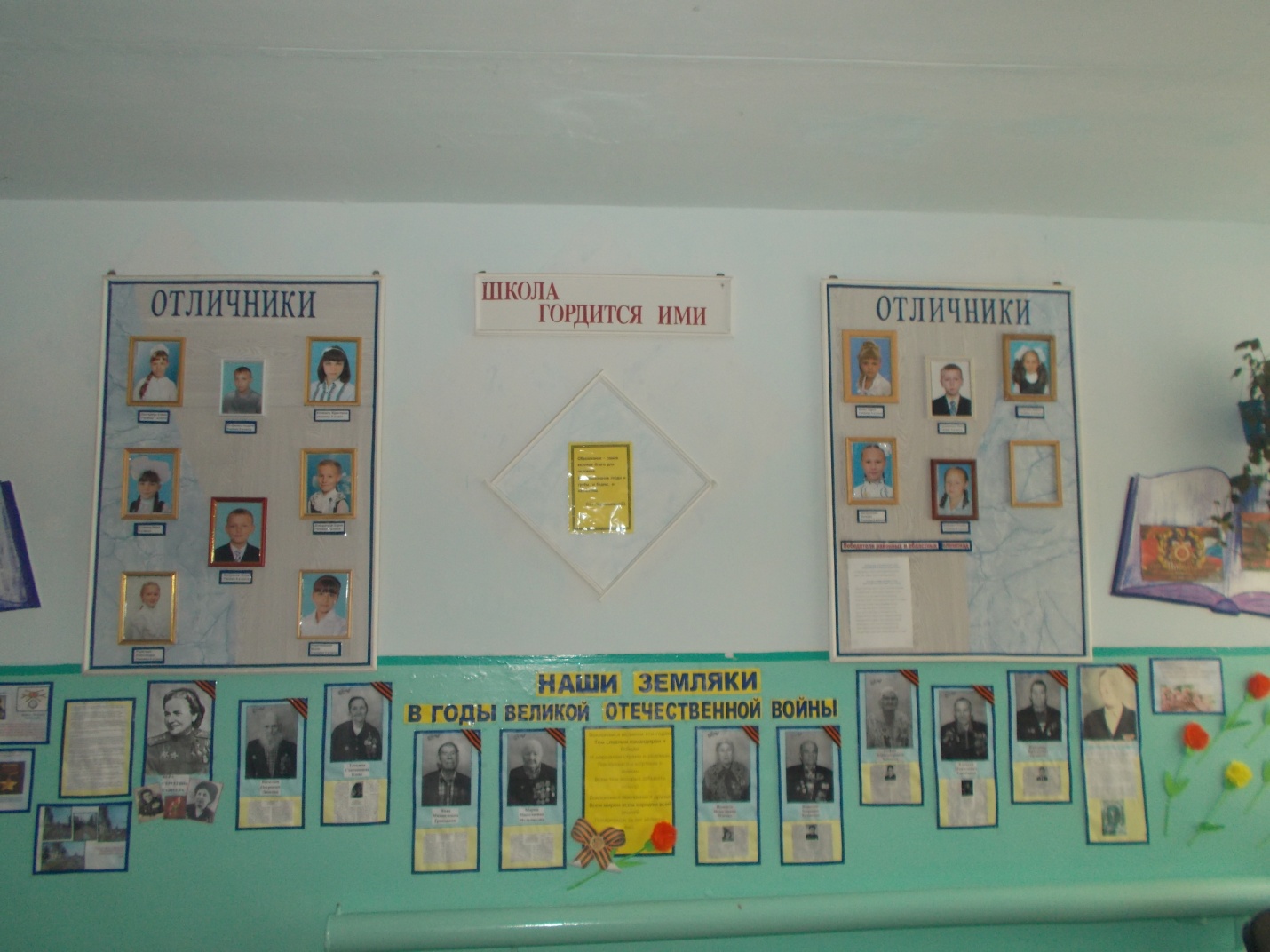 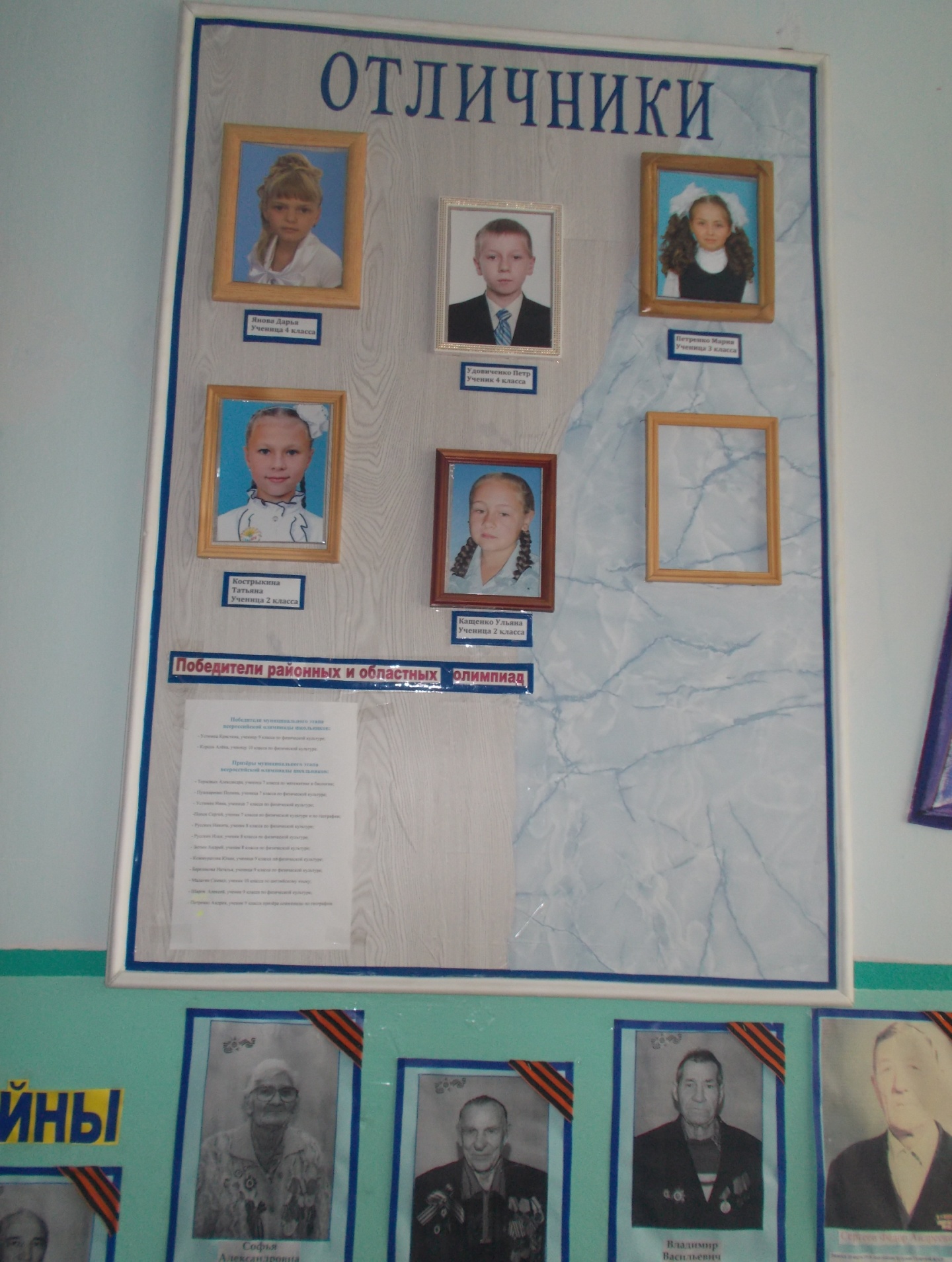 